<School Name>   <Year>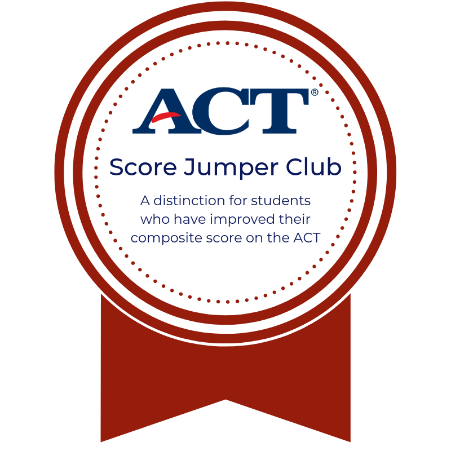 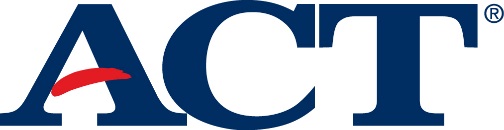 Score Jumper ClubIn honor of your outstanding performance and dedication towards increasing your composite score on the ACT, this certificate is awarded to